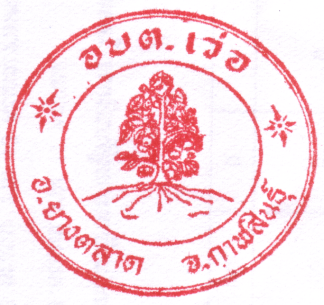 	แผนการดำเนินงาน	ประจำปีงบประมาณ 2563                                                                                                                                                                                                                                                                                                                                                     ของสารบัญเรื่อง										 หน้าส่วนที่  1  บทนำ วัตถุประสงค์ของแผนการดำเนินงาน				 1 ขั้นตอนการจัดทำแผนการดำเนินงาน				 1	 ประโยชน์ของแผนการดำเนินงาน				 3ส่วนที่  2  บัญชีโครงการ / กิจกรรม บัญชีสรุปจำนวนโครงการ และงบประมาณ(ผด.01)        	6			2.3  บัญชีโครงการ/กิจกรรม/งบประมาณ(ผด.02)			81ส่วนที่ 1บทนำการจัดทำแผนการดำเนินงาน1.1 วัตถุประสงค์ของแผนการดำเนินงานตามระเบียบกระทรวงมหาดไทยว่าด้วยการจัดทำและประสานแผนพัฒนาขององค์กร         ปกครองส่วนท้องถิ่น พ.ศ. 2546 กำหนดให้องค์กรปกครองส่วนท้องถิ่นจัดทำแผนยุทธศาสตร์ แผนสามปี และแผนการดำเนินงาน สำหรับแผนการดำเนินงานนั้น มีจุดมุ่งหมายเพื่อแสดงถึงรายละเอียดแผนงาน/โครงการพัฒนาและกิจการอันเป็นเอกสารที่ระบุแผนงาน/โครงการ/กิจกรรม ทั้งหมดที่ดำเนินการในปี      งบประมาณนั้น ทำให้แนวทางในการดำเนินงานในปีงบประมาณนั้น ขององค์กรปกครองส่วนท้องถิ่น       มีความชัดเจนในการปฏิบัติมากขึ้น   มีการประสานและบูรณาการการทำงานกับหน่วยงานและการจำแนกรายละเอียดต่าง ๆ ของแผนงาน/โครงการ  ในแผนการดำเนินงานจะทำให้การติดตามประเมินผลเมื่อสิ้นปี      มีความสะดวกมากขึ้นอีกด้วย1.2 ขั้นตอนการจัดทำแผนการดำเนินงาน		ระเบียบกระทรวงมหาดไทยว่าด้วยการจัดทำแผนพัฒนาขององค์กรปกครองส่วนท้องถิ่น พ.ศ.2548  ข้อ 4 ได้กำหนดให้จัดทำแผนการดำเนินงานตาม ข้อ 26 และ  ข้อ  27  ว่า การจัดทำแผนการดำเนินงานให้ดำเนินการตามระเบียบนี้โดยมีขั้นตอนดำเนินการดังนี้  ดังนี้		1) คณะกรรมการสนับสนุนการจัดทำแผนพัฒนาท้องถิ่นรวบรวมแผนงาน/โครงการพัฒนาขององค์การบริหารส่วนตำบลบึงนาเรียง หน่วยราชการส่วนกลาง ส่วนภูมิภาค รัฐวิสาหกิจและหน่วยงานอื่น ๆ ที่ดำเนินการในพื้นที่ขององค์การบริหารส่วนตำบลบึงนาเรียง  แล้วจัดทำร่างแผนการดำเนินงาน เสนอคณะกรรมการพัฒนาท้องถิ่น		2) คณะกรรมการพัฒนาท้องถิ่นพิจารณาร่างแผนการดำเนินงาน แล้วเสนอผู้บริหารท้องถิ่นประกาศเป็นแผนการดำเนินงาน ทั้งนี้ให้ปิดประกาศแผนการดำเนินงานภายในสิบห้าวันนับแต่วันที่ประกาศ เพื่อให้ประชาชนในท้องถิ่นทราบโดยทั่วกันและต้องปิดประกาศไว้อย่างน้อยสามสิบวัน		3)  แผนการดำเนินงานให้จัดทำเสร็จภายในเดือนธันวาคมของปีงบประมาณนั้นหรือภายในสามสิบวันนับแต่วันที่ตั้งงบประมาณดำเนินการหรือได้รับแจ้งแผนงาน/โครงการจากหน่วยงานราชการส่วนกลาง ส่วนภูมิภาค รัฐวิสาหกิจหรือหน่วยงานอื่นๆ ที่ต้องดำเนินการในพื้นที่องค์กรปกครองส่วนท้องถิ่นในปีงบประมาณนั้นการขยายเวลาการจัดทำและการแก้ไขแผนการดำเนินงานเป็นอำนาจของผู้บริหารท้องถิ่น2จากขั้นตอนการจัดทำแผนการดำเนินงานข้างต้นสามารถเขียนเป็นแผนภูมิได้ดังนี้ 3ประโยชน์ของแผนการดำเนินงานการวางแผนที่ดีหากไม่มีแผนการดำเนินการเพื่อทำหน้าที่ควบคุมแผนให้เป็นไปตามวัตถุประสงค์ แล้วย่อมไม่ส่งผลให้เกิดประโยชน์ดังต่อไปนี้1)  บรรลุจุดมุ่งหมาย(Attention of Objectives) การวางแผนทุกครั้งจะมีจุดหมายปลายทาง เพื่อให้องค์กรบรรลุจุดม่งหมายที่กำหนดให้ การกำหนดจุดมุ่งหมายจึงเป็นงานขั้นแรกของการวางแผน ถ้าจุดมุ่งหมายที่กำหนดมีความชัดเจนก็จะช่วยให้การบริหารแผนมีทิศทางมุ่งตรงไปยังจุดหมายที่กำหนดไว้ได้อย่างสะดวกและเกิดผลดี2)  ประหยัด (Economical Operation) การวางแผนที่เกี่ยวข้องกับการใช้สติปัญญาเพื่อคิดวิธีการให้องค์กรบรรลุถึงประสิทธิภาพ เป็นการให้งานในฝ่ายต่าง ๆ มีการประสานงานกันดี กิจกรรมที่ดำเนินมีความต่อเนื่องกัน ก่อให้เกิดความเป็นระเบียบในงานต่าง ๆ ที่ทำ ซึ่งสิ่งเหล่านี้เป็นการใช้ประโยชน์จากทรัพยากรต่างๆอย่างคุ้มค่านับว่าเป็นการลดต้นทุนที่ดี ก่อให้เกิดการประหยัดแก่องค์กร 3) ลดความไม่แน่นอน (Reduction of uncertainty) การวางแผนช่วยลดความไม่แน่นอนในอนาคตลงเพราะการวางแผนเป็นงานที่เกี่ยวข้องกับการคาดการณ์เหตุการณ์ในอนาคตการวางแผนที่มีประสิทธิภาพเป็นผลมาจากการวิเคราะห์พื้นฐานของข้อเท็จจริงที่ปรากฏขึ้นแล้ว ทำการคาดคะเนเหตุการณ์ในอนาคตและได้หาแนวทางพิจารณาป้องกันเหตุการณ์ที่จะเกิดขึ้นไว้แล้ว4)  เป็นเกณฑ์ในการควบคุม (Basis of control) แผนปฏิบัติการช่วยให้ผู้บริหารได้กำหนดหน้าที่การควบคุมขึ้น ทั้งนี้เพราะการวางแผนและการควบคุมเป็นสิ่งที่แยกกันไม่ออกเป็นกิจกรรมที่ดำเนินการ    คู่กันอาศัยซึ่งกันและกัน กล่าวคือถ้าไม่มีการวางแผนก็ไม่สามารถมีการควบคุม กล่าวได้ว่าแผนกำหนดจุดมุ่งหมายและมาตรฐานการปฏิบัติงานในหน้าที่การควบคุม5) ส่งเสริมให้เกิดนวัตกรรมและการสร้างสรรค์ (Encourages innovation and Creativity) การวางแผนเป็นพื้นฐานด้านการตัดสินใจ และเป็นสิ่งที่ช่วยให้เกิดแนวความคิดใหม่ ๆ (นวัตกรรม) และความคิดสร้างสรรค์ทั้งนี้เนื่องจากขณะที่ฝ่ายจัดการวางแผนกันนั้นจะเป็นการระดมปัญญาของคณะผู้ทำงานด้านการวางแผนทำให้เกิดความคิดใหม่ ๆ และความคิดสร้างสรรค์ นำมาใช้ประโยชน์แก่องค์การและยังเป็นการสร้างทัศนคติการมองอนาคตระหว่างผู้บริหาร6)  พัฒนาแรงจูงใจ (Improves Motivation) ระบบการวางแผนที่ดีจะเป็นการบ่งชี้ให้เห็นถึงความร่วมแรงร่วมใจในการทำงานของผู้บริหาร และยังเป็นการสร้างแรงจูงใจให้เกิดขึ้นในกลุ่มคนงานด้วยเพราะเขารู้ชัดเจนว่าองค์กรหวังอะไรจากเขาบ้าง นอกจากนั้น การวางแผนยังเป็นเครื่องมือฝึกและพัฒนาแรงจูงใจที่ดีสำหรับผู้บริหารในอนาคต47)  พัฒนาการแข่งขัน (Improves Competitive Strength) การวางแผนที่มีประสิทธิภาพ ทำให้องค์กรมีการแข่งขันกันมากกว่าองค์กรที่ไม่มีการวางแผนหรือมีการวางแผนที่ขาดประสิทธิภาพ ทั้งนี้เพราะการวางแผนจะเกี่ยวข้องกับการขยายขอบข่ายการทำงาน เปลี่ยนแปลงวิธีการทำงาน  ปรับปรุงสิ่งต่าง ๆ ให้ทันต่อการเปลี่ยนแปลงที่จะเกิดขึ้นในอนาคต8) ทำให้เกิดการประสานงานที่ดี (Better Coordination) การวางแผนได้สร้างความมั่นใจในเรื่องเอกภาพที่จะบรรลุจุดหมายขององค์กร ทำให้กิจกรรมต่าง ๆ ที่จัดวางไว้มุ่งไปที่จุดมุ่งหมายเดียวกันมีการจัดประสานงานในฝ่ายต่าง ๆ ขององค์กรเพื่อหลีกเลี่ยงความซ้ำซ้อนในงานแต่ละฝ่ายขององค์กร5สรุปงบหน้าแผนการดำเนินการประจำปีงบประมาณ   2563โดยแยกตามแผนงาน ด้านบริหารทั่วไป	 แผนงานบริหารงานทั่วไป	  				งบประมาณ	2,743,000  บาท	 แผนงานการรักษาความสงบภายใน			งบประมาณ	206,000     บาทด้านบริการชุมชนและสังคม	 แผนงานการศึกษา					งบประมาณ	1,426,230  บาท	แผนงานสาธารณสุข					งบประมาณ	498,000     บาท	แผนงานสังคมสงเคราะห์			             	งบประมาณ	95,000       บาท	แผนงานเคหะและชุมชน				          งบประมาณ	1,913,100   บาท	แผนงานสร้างความเข้มแข็งของชุมชน			งบประมาณ	70,000        บาท	แผนงานการศาสนาวัฒนธรรมและนันทนาการ		งบประมาณ	315,000      บาทด้านการเศรษฐกิจ	แผนงานอุตสาหกรรมและการโยธา				งบประมาณ	1,725,500  บาท	แผนงานการเกษตร					งบประมาณ	73,400      บาทด้านการดำเนินงานอื่น	แผนงานงบกลาง						งบประมาณ	8,585,932   บาท				รวมเป็นเงิน	17,651,162  บาท บัญชีสรุปโครงการ/กิจกรรมแผนการดำเนินการประจำปี   2563องค์การบริหารส่วนตำบลเว่อบัญชีสรุปโครงการ/กิจกรรมแผนปฏิบัติการประจำปี    2563องค์การบริหารตำบลเว่อบัญชีโครงการ/กิจกรรม/งบประมาณแผนการดำเนินงานประจำปี  2563องค์การบริหารส่วนตำบลเว่อ1.ยุทธศาสตร์การบริหารจัดการที่ดีตามหลักธรรมมาภิบาล1.1.แผนงานบริหารงานทั่วไปบัญชีโครงการ/กิจกรรม/งบประมาณแผนการดำเนินงานประจำปี  2563องค์การบริหารส่วนตำบลเว่อ1.ยุทธศาสตร์การบริหารจัดการที่ดีตามหลักธรรมมาภิบาล1.1.แผนงานบริหารงานทั่วไปบัญชีโครงการ/กิจกรรม/งบประมาณแผนการดำเนินงานประจำปี  2563องค์การบริหารส่วนตำบลเว่อ1.ยุทธศาสตร์การบริหารจัดการที่ดีตามหลักธรรมมาภิบาล1.1.แผนงานบริหารงานทั่วไปบัญชีโครงการ/กิจกรรม/งบประมาณแผนการดำเนินงานประจำปี  2563องค์การบริหารส่วนตำบลเว่อ1.ยุทธศาสตร์การบริหารจัดการที่ดีตามหลักธรรมมาภิบาล1.1.แผนงานบริหารงานทั่วไปบัญชีโครงการ/กิจกรรม/งบประมาณแผนการดำเนินงานประจำปี  2563องค์การบริหารส่วนตำบลเว่อ1.ยุทธศาสตร์การบริหารจัดการที่ดีตามหลักธรรมมาภิบาล1.2.แผนงานบริหารงานทั่วไป(งานบริหารคลัง)บัญชีโครงการ/กิจกรรม/งบประมาณแผนการดำเนินงานประจำปี  2563องค์การบริหารส่วนตำบลเว่อ1.ยุทธศาสตร์การบริหารจัดการที่ดีตามหลักธรรมมาภิบาล1.3.แผนงานการรักษาความสงบภายในบัญชีโครงการ/กิจกรรม/งบประมาณแผนการดำเนินงานประจำปี  2563องค์การบริหารส่วนตำบลเว่อ1.ยุทธศาสตร์การบริหารจัดการที่ดีตามหลักธรรมมาภิบาล1.4.แผนงานสาธารณสุขบัญชีโครงการ/กิจกรรม/งบประมาณแผนการดำเนินงานประจำปี  2563องค์การบริหารส่วนตำบลเว่อ1.ยุทธศาสตร์การบริหารจัดการที่ดีตามหลักธรรมมาภิบาล1.5.แผนงานสังคมสงเคราะห์บัญชีโครงการ/กิจกรรม/งบประมาณแผนการดำเนินงานประจำปี  2563องค์การบริหารส่วนตำบลเว่อ1.ยุทธศาสตร์การบริหารจัดการที่ดีตามหลักธรรมมาภิบาล1.6.แผนงานเคหะและชุมชนบัญชีโครงการ/กิจกรรม/งบประมาณแผนการดำเนินงานประจำปี  2563องค์การบริหารส่วนตำบลเว่อ1.ยุทธศาสตร์การบริหารจัดการที่ดีตามหลักธรรมมาภิบาล1.7.แผนงานงบกลางบัญชีโครงการ/กิจกรรม/งบประมาณแผนการดำเนินงานประจำปี  2563องค์การบริหารส่วนตำบลเว่อ2.ยุทธศาสตร์ด้านการพัฒนาโครงสร้างพื้นฐาน2.1.แผนงานอุตสาหกรรมและการโยธาบัญชีโครงการ/กิจกรรม/งบประมาณแผนการดำเนินงานประจำปี  2563องค์การบริหารส่วนตำบลเว่อ2.ยุทธศาสตร์ด้านการพัฒนาโครงสร้างพื้นฐาน2.1.แผนงานอุตสาหกรรมและการโยธาบัญชีโครงการ/กิจกรรม/งบประมาณแผนการดำเนินงานประจำปี  2563องค์การบริหารส่วนตำบลเว่อ2.ยุทธศาสตร์ด้านการพัฒนาโครงสร้างพื้นฐาน2.1.แผนงานอุตสาหกรรมและการโยธาบัญชีโครงการ/กิจกรรม/งบประมาณแผนการดำเนินงานประจำปี  2563องค์การบริหารส่วนตำบลเว่อ2.ยุทธศาสตร์ด้านการพัฒนาโครงสร้างพื้นฐาน2.1.แผนงานอุตสาหกรรมและการโยธาบัญชีโครงการ/กิจกรรม/งบประมาณแผนการดำเนินงานประจำปี  2563องค์การบริหารส่วนตำบลเว่อ3.ยุทธศาสตร์ด้านการศึกษา  ศาสนา  วัฒนธรรม3.1.แผนงานการศึกษาบัญชีโครงการ/กิจกรรม/งบประมาณแผนการดำเนินงานประจำปี  2563องค์การบริหารส่วนตำบลเว่อ3.ยุทธศาสตร์ด้านการศึกษา  ศาสนา  วัฒนธรรม3.1.แผนงานการศึกษาบัญชีโครงการ/กิจกรรม/งบประมาณแผนการดำเนินงานประจำปี  2563องค์การบริหารส่วนตำบลเว่อ3.ยุทธศาสตร์ด้านการศึกษา  ศาสนา  วัฒนธรรม3.2.แผนงานการศาสนาวัฒนธรรมและนันทนาการบัญชีโครงการ/กิจกรรม/งบประมาณแผนการดำเนินงานประจำปี  2563องค์การบริหารส่วนตำบลเว่อ4.ยุทธศาสตร์ด้านการสร้างความเข้มแข็งของชุมชน4.1.แผนงานสร้างความเข้มแข็งของชุมชนบัญชีโครงการ/กิจกรรม/งบประมาณแผนการดำเนินงานประจำปี  2563องค์การบริหารส่วนตำบลเว่อ5.ยุทธศาสตร์ด้านการพัฒนาเศรษฐกิจและการเกษตร5.1.แผนงานการเกษตร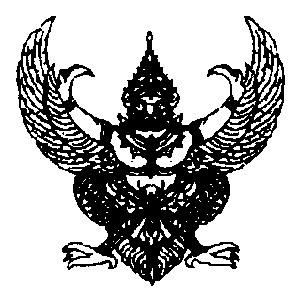 ประกาศองค์การบริหารส่วนตำบลเว่อเรื่อง  ใช้แผนการดำเนินงาน  ประจำปีงบประมาณ  พ.ศ.๒๕๖๓***********************************			ด้วยองค์การบริหารส่วนตำบลเว่อ  ได้ดำเนินการจัดทำแผนการดำเนินงาน ประจำปีงบประมาณ พ.ศ.๒๕๖๓  แสดงถึงรายละเอียดแผนงาน/โครงการพัฒนาและกิจกรรมที่ดำเนินการจริงทั้งหมดในพื้นที่ขององค์การบริหารส่วนตำบลเว่อ  ประจำปีงบประมาณ  พ.ศ.๒๕๖๓  โดยผ่านการพิจารณาจากคณะกรรมการพัฒนาองค์การบริหารส่วนตำบลเว่อ  เรียบร้อยแล้ว			ดังนั้น จึงอาศัยอำนาจตามข้อ ๒๖ (๒) ตามระเบียบกระทรวงมหาดไทยว่าด้วยการจัดทำแผนพัฒนาขององค์กรปกครองส่วนท้องถิ่น พ.ศ.๒๕๔๘  องค์การบริหารส่วนตำบลเว่อจึงประกาศใช้ แผนการดำเนินงานประจำปีงบประมาณ พ.ศ.๒๕๖๓  ใช้เป็นเครื่องมือในการบริหารงานของผู้บริหารที่จะควบคุมการดำเนินงานให้เป็นไปอย่างเหมาะสมและมีประสิทธิภาพ			ทั้งนี้มีผลตั้งแต่วันที่      เดือน  ตุลาคม  พ.ศ.๒๕๖๒  เป็นต้นไป				จึงประกาศมาเพื่อทราบโดยทั่วกัน  					ประกาศ ณ  วันที่  ๒๙  เดือน  ตุลาคม  พ.ศ.๒๕๖๒(นายธงชัย  ภูตรี)นายกองค์การบริหารส่วนตำบลเว่อยุทธศาสตร์/แนวทางจำนวนโครงการที่ดำเนินการคิดเป็นร้อยละของโครงการทั้งหมดจำนวนงบประมาณ(บาท)ร้อยละของงบประมาณหน่วยดำเนินการ1.ยุทธศาสตร์การพัฒนาด้านการบริหารจัดการที่ดีตามหลักธรรมมาภิบาลแผนงานบริหารงานทั่วไปแผนงานบริหารงานทั่วไป(งานบริหารงานคลัง)แผนงานการรักษาความสงบภายในแผนงานสาธารณสุขแผนงานสังคมสงเคราะห์แผนงานเคหะและชุมชนแผนงานงบกลาง3454987927.644.063.257.326.505.697.322,568,000175,000206,000498,00095,0001,913,1008,585,93214.550.991.172.820.5410.8448.64สำนักปลัดกองคลังสำนักปลัดสำนักปลัดสำนักปลัดกองช่างสำนักปลัดรวม7661.7814,041,03279.552 ยุทธศาสตร์การพัฒนาด้านโครงสร้างพื้นฐาน      2.1  แผนงานอุตสาหกรรมและการโยธา1713.821,725,5009.78กองช่างรวม1713.821,725,5009.78ยุทธศาสตร์/แนวทางจำนวนโครงการที่ดำเนินการคิดเป็นร้อยละของโครงการทั้งหมดจำนวนงบประมาณ(บาท)ร้อยละของงบประมาณหน่วยดำเนินการ3.   ยุทธศาสตร์การพัฒนาด้านการศึกษา ศาสนา วัฒนธรรมแผนงานการศึกษาแผนงานการศาสนาวัฒนธรรมและนันทนาการ1279.765.691,426,230315,0008.081.78สำนักปลัดรวม1915.451,741,2309.864.  ยุทธศาสตร์การพัฒนาด้านการสร้างความเข้มแข็งของชุมชน       4.1 แผนงานสร้างความเข้มแข็งของชุมชน54.0770,000
0.40สำนักปลัดรวม54.0770,0000.405.  ยุทธศาสตร์การพัฒนาด้านการพัฒนาเศรษฐกิจและการเกษตร       5.1 แผนงานการเกษตร64.8873,4000.41รวม64.8873,4000.41                                                                     รวมทั้งสิ้น12310017,651,162100ลำดับที่โครงการ/กิจกรรมรายละเอียดของ
โครงการ/กิจกรรมงบประมาณสถานที่ดำเนินการหน่วยดำเนินการพ.ศ. 2562พ.ศ. 2562พ.ศ. 2562พ.ศ. 2563พ.ศ. 2563พ.ศ. 2563พ.ศ. 2563พ.ศ. 2563พ.ศ. 2563พ.ศ. 2563พ.ศ. 2563พ.ศ. 2563ลำดับที่โครงการ/กิจกรรมรายละเอียดของ
โครงการ/กิจกรรมงบประมาณสถานที่ดำเนินการหน่วยดำเนินการต.ค.พ.ย.ธ.ค.ม.ค.ก.พ.มี.ค.เม.ย.พ.ค.มิ.ย.ก.ค.ส.ค.ก.ย.1โครงการค่าตอบแทนผู้ปฏิบัติราชการอันเป็นประโยชน์แก่องค์กรปกครองส่วนท้องถิ่น   เพื่อจ่ายเป็นค่าตอบแทนผู้ปฏิบัติราชการอันเป็นประโยชน์แก่องค์กรปกครองส่วนท้องถิ่น30,000ในเขตพื้นที่ตำบลเว่อสำนักปลัด2โครงการค่าเบี้ยประชุมเพื่อจ่ายเป็นค่าเบี้ยประชุมให้คณะกรรมการ/กรรมการ/ชุดต่างๆที่มีสิทธิได้รับ10,000ในเขตพื้นที่ตำบลเว่อสำนักปลัด3โครงการค่าตอบแทนการปฎิบัติงานนอกเวลาราชการเพื่อจ่ายเป็นค่าตอบแทนการปฎิบัติงานนอกเวลาราชการ10,000ในเขตพื้นที่ตำบลเว่อสำนักปลัด4โครงการค่าเช่าบ้านเพื่อจ่ายเป็นค่าเช่าบ้านพนักงานส่วนตำบล85,000ในเขตพื้นที่ตำบลเว่อสำนักปลัด5โครงการเงินช่วยเหลือการศึกษาบุตรเพื่อจ่ายเป็นเงินช่วยเหลือการศึกษาบุตร38,000ในเขตพื้นที่ตำบลเว่อสำนักปลัด6โครงการจ้างเหมาคนงานประจำรถกู้ชีพกู้ภัยเพื่อจ่ายเป็นค่าจ้างเหมาคนงานประจำรถกู้ชีพกู้ภัย108,000ในเขตพื้นที่ตำบลเว่อสำนักปลัด7โครงการค่าธรรมเนียมต่างๆเพื่อจ่ายเป็นค่าธรรมเนียมต่างๆ10,000ในเขตพื้นที่ตำบลเว่อสำนักปลัด8โครงการค่าเบี้ยประกันเพื่อจ่ายเป็นค่าเบี้ยประภันภัยรถส่วนกลาง10,000ในเขตพื้นที่ตำบลเว่อสำนักปลัด9โครงการจ้างเหมานักการภารโรงเพื่อจ่ายเป็นค่าจ้างเหมานักการภารโรง108,000ในเขตพื้นที่ตำบลเว่อสำนักปลัด10โครงการจ้างเหมาบริการเพื่อจ่ายเป็นค่าจ้างเหมาบริการต่างๆ10,000ในเขตพื้นที่ตำบลเว่อสำนักปลัดลำดับที่โครงการ/กิจกรรมรายละเอียดของ
โครงการ/กิจกรรมงบประมาณสถานที่ดำเนินการหน่วยดำเนินการพ.ศ. 2562พ.ศ. 2562พ.ศ. 2562พ.ศ. 2563พ.ศ. 2563พ.ศ. 2563พ.ศ. 2563พ.ศ. 2563พ.ศ. 2563พ.ศ. 2563พ.ศ. 2563พ.ศ. 2563ลำดับที่โครงการ/กิจกรรมรายละเอียดของ
โครงการ/กิจกรรมงบประมาณสถานที่ดำเนินการหน่วยดำเนินการต.ค.พ.ย.ธ.ค.ม.ค.ก.พ.มี.ค.เม.ย.พ.ค.มิ.ย.ก.ค.ส.ค.ก.ย.11โครงการจ้างเหมาบริการจัดทำวัสดุโฆษณาและเผยแพร่เพื่อจ่ายเป็นค่าจ้างเหมาบริการจัดทำวัสดุโฆษณาและเผยแพร่10,000ในเขตพื้นที่ตำบลเว่อสำนักปลัด12โครงการค่าจ้างเหมาบริการทั่วไปเพื่อจ่ายเป็นค่าจ้างเหมาบริการทั่วไป10,000ในเขตพื้นที่ตำบลเว่อสำนักปลัด13โครงการจ้างเหมาพนักงานขับรถยนต์ส่วนกลางเพื่อจ่ายเป็นค่าจ้างเหมาพนักงานขับรถยนต์ส่วนกลาง108,000ในเขตพื้นที่ตำบลเว่อสำนักปลัด14โครงการจ้างเหมาแม่บ้านเพื่อจ่ายเป็นค่าจ้างเหมาแม่บ้าน72,000ในเขตพื้นที่ตำบลเว่อสำนักปลัด15โครงการเกี่ยวกับการรับรองและพิธีการเพื่อจ่ายเป็นค่าเกี่ยวกับการรับรองและพิธีการ40,000ในเขตพื้นที่ตำบลเว่อสำนักปลัด16โครงการการเดินทางไปราชการเพื่อจ่ายเป็นค่าใช้จ่ายในการเดินทางไปราชการ100,000ในเขตพื้นที่ตำบลเว่อสำนักปลัด17โครงการฝึกอบรมสัมมนาเพื่อจ่ายเป็นค่าใช้จ่ายในการฝึกอบรมสัมมนา100,000ในเขตพื้นที่ตำบลเว่อสำนักปลัด18โครงการจัดการเลือกตั้งผู้บริหาร/สมาชิกเพื่อจ่ายเป็นค่าใช้จ่ายในการจัดการเลือกตั้งผู้บริหาร/สมาชิก300,000ในเขตพื้นที่ตำบลเว่อสำนักปลัด19โครงการฝึกอบรมและศึกษาดูงานนอกสถานที่เพื่อจ่ายเป็นค่าใช้จ่ายในการฝึกอบรมและศึกษาดูงานนอกสถานที่260,000ในเขตพื้นที่ตำบลเว่อสำนักปลัด20โครงการอบรมคุณธรรมจริยธรรมเพื่อจ่ายเป็นค่าใช้จ่ายในการอบรมคุณธรรมจริยธรรม10,000ในเขตพื้นที่ตำบลเว่อสำนักปลัดลำดับที่โครงการ/กิจกรรมรายละเอียดของ
โครงการ/กิจกรรมงบประมาณสถานที่ดำเนินการหน่วยดำเนินการพ.ศ. 2562พ.ศ. 2562พ.ศ. 2562พ.ศ. 2563พ.ศ. 2563พ.ศ. 2563พ.ศ. 2563พ.ศ. 2563พ.ศ. 2563พ.ศ. 2563พ.ศ. 2563พ.ศ. 2563ลำดับที่โครงการ/กิจกรรมรายละเอียดของ
โครงการ/กิจกรรมงบประมาณสถานที่ดำเนินการหน่วยดำเนินการต.ค.พ.ย.ธ.ค.ม.ค.ก.พ.มี.ค.เม.ย.พ.ค.มิ.ย.ก.ค.ส.ค.ก.ย.21โครงการบำรุงรักษาและซ่อมแซมเพื่อจ่ายเป็นค่าใช้จ่ายในการบำรุงรักษาและซ่อมแซม30,000ในเขตพื้นที่ตำบลเว่อสำนักปลัด22โครงการจัดซื้อวัสดุสำนักงานเพื่อจ่ายเป็นค่าใช้จ่ายในการจัดซื้อวัสดุสำนักงาน80,000ในเขตพื้นที่ตำบลเว่อสำนักปลัด23โครงการจัดซื้อวัสดุงานบ้านงานครัวเพื่อจ่ายเป็นค่าใช้จ่ายในการจัดซื้อวัสดุงานบ้านงานครัว10,000ในเขตพื้นที่ตำบลเว่อสำนักปลัด24โครงการวัสดุยานพาหนะและขนส่งเพื่อจ่ายเป็นค่าวัสดุยานพาหนะและขนส่ง20,000ในเขตพื้นที่ตำบลเว่อสำนักปลัด25โครงการจัดซื้อวัสดุเชื้อเพลิงและหล่อลื่นเพื่อจ่ายเป็นค่าใช้จ่ายในการจัดซื้อวัสดุเชื้อเพลิงและหล่อลื่น70,000ในเขตพื้นที่ตำบลเว่อสำนักปลัด26โครงการจัดซื้อวัสดุคอมพิวเตอร์เพื่อจ่ายเป็นค่าจัดซื้อวัสดุคอมพิวเตอร์30,000ในเขตพื้นที่ตำบลเว่อสำนักปลัด27โครงการจ่ายค่าไฟฟ้าเพื่อจ่ายเป็นค่าไฟฟ้าภายในสำนักงาน700,000ในเขตพื้นที่ตำบลเว่อสำนักปลัด28โครงการค่าบริการโทรศัพท์เพื่อจ่ายเป็นค่าบริการโทรศัพท์10,000ในเขตพื้นที่ตำบลเว่อสำนักปลัด29โครงการค่าบริการไปรษณีย์เพื่อจ่ายเป็นค่าบริการไปรษณีย์4,000ในเขตพื้นที่ตำบลเว่อสำนักปลัด30โครงการบริการสื่อสารและโทรคมนาคมเพื่อจ่ายเป็นค่าบริการสื่อสารและโทรคมนาคม100,000ในเขตพื้นที่ตำบลเว่อสำนักปลัดลำดับที่โครงการ/กิจกรรมรายละเอียดของ
โครงการ/กิจกรรมงบประมาณสถานที่ดำเนินการหน่วยดำเนินการพ.ศ. 2562พ.ศ. 2562พ.ศ. 2562พ.ศ. 2563พ.ศ. 2563พ.ศ. 2563พ.ศ. 2563พ.ศ. 2563พ.ศ. 2563พ.ศ. 2563พ.ศ. 2563พ.ศ. 2563ลำดับที่โครงการ/กิจกรรมรายละเอียดของ
โครงการ/กิจกรรมงบประมาณสถานที่ดำเนินการหน่วยดำเนินการต.ค.พ.ย.ธ.ค.ม.ค.ก.พ.มี.ค.เม.ย.พ.ค.มิ.ย.ก.ค.ส.ค.ก.ย.31โครงการจัดซื้อเก้าอี้รับรองผู้มาติดต่อราชการเพื่อจ่ายเป็นค่าจัดซื้อเก้าอี้รับรองผู้มาติดต่อราชการ10,000ในเขตพื้นที่ตำบลเว่อสำนักปลัด32โครงการจัดซื้อโต๊ะทำงานพร้อมเก้าอี้เพื่อจ่ายเป็นค่าจัดซื้อโต๊ะทำงานพร้อมเก้าอี้15,000ในเขตพื้นที่ตำบลเว่อสำนักปลัด33โครงการจัดซี้อกล้องถ่ายภาพระบบดิจิตอลเพื่อจ่ายเป็นค่าจัดซื้อกล้องถ่ายภาพระบบดิจิตอล30,000ในเขตพื้นที่ตำบลเว่อสำนักปลัด34โครงการอุดหนุนสนับสนุนศูนย์ปฎิบัติการร่วมในการช่วยเหลือประชาชนฯเพื่อจ่ายเป็นเงินอุดหนุนสนับสนุนศูนย์ปฎิบัติการร่วมในการช่วยเหลือประชาชนฯ30,000ในเขตพื้นที่ตำบลเว่อสำนักปลัดลำดับที่โครงการ/กิจกรรมรายละเอียดของ
โครงการ/กิจกรรมงบประมาณสถานที่ดำเนินการหน่วยดำเนินการพ.ศ. 2562พ.ศ. 2562พ.ศ. 2562พ.ศ. 2563พ.ศ. 2563พ.ศ. 2563พ.ศ. 2563พ.ศ. 2563พ.ศ. 2563พ.ศ. 2563พ.ศ. 2563พ.ศ. 2563ลำดับที่โครงการ/กิจกรรมรายละเอียดของ
โครงการ/กิจกรรมงบประมาณสถานที่ดำเนินการหน่วยดำเนินการต.ค.พ.ย.ธ.ค.ม.ค.ก.พ.มี.ค.เม.ย.พ.ค.มิ.ย.ก.ค.ส.ค.ก.ย.1โครงการเพื่อให้ได้มาซึ่งบริการเพื่อจ่ายเป็นค่าจ้างเหมาและโฆษณาและสิ่งพิมพ์ต่างๆ15,000ในเขตพื้นที่ตำบลเว่อกองคลัง2โครงการใช้จ่ายในการเดินทางไปราชการของพนักงานส่วนตำบลเพื่อจ่ายเป็นค่าใช้จ่ายในการเดินทางไปราชการของพนักงานส่วนตำบล50,000ในเขตพื้นที่ตำบลเว่อกองคลัง3โครงการฝึกอบรมสัมมนา/ค่าลงทะเบียนเพื่อจ่ายเป็นค่าใช้จ่ายในการฝึกอบรมสัมมนา/ค่าลงทะเบียน50,000ในเขตพื้นที่ตำบลเว่อกองคลัง4โครงการจัดทำแผนที่ภาษีและทะเบียนทรัพย์สิน LTAX 300  และ LTAXGLSเพื่อจ่ายเป็นค่าใช้จ่ายในการจัดทำแผนที่ภาษีและทะเบียนทรัพย์สิน LTAX 300  และ LTAXGLS50,000ในเขตพื้นที่ตำบลเว่อกองคลัง5โครงการรณรงค์การชำระภาษีเพื่อจ่ายเป็นค่าใช้จ่ายในการรณรงค์การชำระภาษี10,000ในเขตพื้นที่ตำบลเว่อกองคลังลำดับที่โครงการ/กิจกรรมรายละเอียดของ
โครงการ/กิจกรรมงบประมาณสถานที่ดำเนินการหน่วยดำเนินการพ.ศ. 2562พ.ศ. 2562พ.ศ. 2562พ.ศ. 2563พ.ศ. 2563พ.ศ. 2563พ.ศ. 2563พ.ศ. 2563พ.ศ. 2563พ.ศ. 2563พ.ศ. 2563พ.ศ. 2563ลำดับที่โครงการ/กิจกรรมรายละเอียดของ
โครงการ/กิจกรรมงบประมาณสถานที่ดำเนินการหน่วยดำเนินการต.ค.พ.ย.ธ.ค.ม.ค.ก.พ.มี.ค.เม.ย.พ.ค.มิ.ย.ก.ค.ส.ค.ก.ย.1โครงการจ้างเหมาคนงานรักษาความปลอดภัยศูนย์พัฒนาเด็กเล็กเพื่อจ่ายเป็นค่าจ้างเหมาคนงานรักษาความปลอดภัยศูนย์พัฒนาเด็กเล็ก120,000ในเขตพื้นที่ตำบลเว่อสำนักปลัด2โครงการจ้างเหมาคนงานรักษาความปลอดภัยสถานที่ราชการ(อบต.)เพื่อจ่ายเป็นค่าจ้างเหมาคนงานรักษาความปลอดภัยสถานที่ราชการ(อบต.)60,000ในเขตพื้นที่ตำบลเว่อสำนักปลัด3โครงการป้องกันและลดอุบัติเหตุทางถนนช่วยเทศการณ์ ปีใหม่/สงกรานต์ ฯลฯเพื่อจ่ายเป็นค่าใช้จ่ายในโครงการป้องกันและลดอุบัติเหตุทางถนนช่วยเทศการณ์ ปีใหม่/สงกรานต์ ฯลฯ6,000ในเขตพื้นที่ตำบลเว่อสำนักปลัด4โครงการอบรมอาสาสมัครป้องกันภัยฝ่ายพลเรือน (อปพร.)เพื่อจ่ายเป็นค่าใช้จ่ายในโครงการอบรมอาสาสมัครป้องกันภัยฝ่ายพลเรือน (อปพร.)20,000ในเขตพื้นที่ตำบลเว่อสำนักปลัดลำดับที่โครงการ/กิจกรรมรายละเอียดของ
โครงการ/กิจกรรมงบประมาณสถานที่ดำเนินการหน่วยดำเนินการพ.ศ. 2562พ.ศ. 2562พ.ศ. 2562พ.ศ. 2563พ.ศ. 2563พ.ศ. 2563พ.ศ. 2563พ.ศ. 2563พ.ศ. 2563พ.ศ. 2563พ.ศ. 2563พ.ศ. 2563ลำดับที่โครงการ/กิจกรรมรายละเอียดของ
โครงการ/กิจกรรมงบประมาณสถานที่ดำเนินการหน่วยดำเนินการต.ค.พ.ย.ธ.ค.ม.ค.ก.พ.มี.ค.เม.ย.พ.ค.มิ.ย.ก.ค.ส.ค.ก.ย.1โครงการจ้างเหมาบริการต่างๆเพื่อจ่ายเป็นค่าใช้จ่ายในโครงการจ้างเหมาบริการต่างๆ5,000ในเขตพื้นที่ตำบลเว่อสำนักปลัด2โครงการฉีดวัคซีนป้องกันโรคพิษสุนัขบ้าเพื่อจ่ายเป็นค่าใช้จ่ายในโครงการฉีดวัคซีนป้องกันโรคพิษสุนัขบ้า20,000ในเขตพื้นที่ตำบลเว่อสำนักปลัด3โครงการส่งเสริมการคัดแยกขยะและทิ้งขยะให้ถูกวิธีเพื่อจ่ายเป็นค่าใช้จ่ายในโครงการส่งเสริมการคัดแยกขยะและทิ้งขยะให้ถูกวิธี10,000ในเขตพื้นที่ตำบลเว่อสำนักปลัด4โครงการสนับสนุนการรับบริจาคโลหิตเพื่อจ่ายเป็นค่าใช้จ่ายในโครงการสนับสนุนการรับบริจาคโลหิต5,000ในเขตพื้นที่ตำบลเว่อสำนักปลัด5โครงการสัตว์ปลอดโรค คนปลอดภัย  จากโรคพิษสุนัขบ้าเพื่อจ่ายเป็นค่าใช้จ่ายในโครงการสัตว์ปลอดโรค คนปลอดภัย  จากโรคพิษสุนัขบ้า20,000ในเขตพื้นที่ตำบลเว่อสำนักปลัด6โครงการอุดหนุนสำหรับการดำเนินงานตามแนวทางพระราชดำริด้านสาธารณสุขเพื่อจ่ายเป็นค่าใช้จ่ายในโครงการอุดหนุนสำหรับการดำเนินงานตามแนวทางพระราชดำริด้านสาธารณสุข220,000ในเขตพื้นที่ตำบลเว่อสำนักปลัด7โครงการป้องกันและควบคุมโรคระบาดและโรคติดต่อเพื่อจ่ายเป็นค่าใช้จ่ายในโครงการป้องกันและควบคุมโรคระบาดและโรคติดต่อ20,000ในเขตพื้นที่ตำบลเว่อสำนักปลัด8โครงการฝึกอบรมกู้ชีพกู้ภัยเพื่อจ่ายเป็นค่าใช้จ่ายในโครงการฝึกอบรมกู้ชีพกู้ภัย30,000ในเขตพื้นที่ตำบลเว่อสำนักปลัด9โครงการให้บริการผู้ป่วยฉุกเฉินเพื่อจ่ายเป็นค่าใช้จ่ายในโครงการให้บริการผู้ป่วยฉุกเฉิน168,000ในเขตพื้นที่ตำบลเว่อสำนักปลัดลำดับที่โครงการ/กิจกรรมรายละเอียดของ
โครงการ/กิจกรรมงบประมาณสถานที่ดำเนินการหน่วยดำเนินการพ.ศ. 2562พ.ศ. 2562พ.ศ. 2562พ.ศ. 2563พ.ศ. 2563พ.ศ. 2563พ.ศ. 2563พ.ศ. 2563พ.ศ. 2563พ.ศ. 2563พ.ศ. 2563พ.ศ. 2563ลำดับที่โครงการ/กิจกรรมรายละเอียดของ
โครงการ/กิจกรรมงบประมาณสถานที่ดำเนินการหน่วยดำเนินการต.ค.พ.ย.ธ.ค.ม.ค.ก.พ.มี.ค.เม.ย.พ.ค.มิ.ย.ก.ค.ส.ค.ก.ย.1โครงการแก้ไขปัญหาการมีเพศสัมพันธ์ก่อนวัยอันควรเพื่อจ่ายเป็นค่าใช้จ่ายโครงการแก้ไขปัญหาการมีเพศสัมพันธ์ก่อนวัยอันควร10,000ในเขตพื้นที่ตำบลเว่อสำนักปลัด2โครงการฝึกอบรมอาชีพให้กับเยาวชนในตำบลเพื่อจ่ายเป็นค่าใช้จ่ายในโครงการฝึกอบรมอาชีพให้กับเยาวชนในตำบล10,000ในเขตพื้นที่ตำบลเว่อสำนักปลัด3โครงการพัฒนาคุณภาพชีวิตผู้สูงอายุเพื่อจ่ายเป็นค่าใช้จ่ายในโครงการพัฒนาคุณภาพชีวิตผู้สูงอายุ10,000ในเขตพื้นที่ตำบลเว่อสำนักปลัด4โครงการพัฒนาสตรีและครอบครัวเพื่อจ่ายเป็นค่าใช้จ่ายในโครงการพัฒนาสตรีและครอบครัว10,000ในเขตพื้นที่ตำบลเว่อสำนักปลัด5โครงการรณรงค์ป้องกันการละเมิดสิทธิสตรีและเด็กเพื่อจ่ายเป็นค่าใช้จ่ายในโครงการรณรงค์ป้องกันการละเมิดสิทธิสตรีและเด็ก10,000ในเขตพื้นที่ตำบลเว่อสำนักปลัด6โครงการโรงเรียนผู้สูงอายุเพื่อจ่ายเป็นค่าใช้จ่ายในโครงการโรงเรียนผู้สูงอายุ25,000ในเขตพื้นที่ตำบลเว่อสำนักปลัด7โครงการสนับสนุนศูนย์พัฒนาครอบครัวในชุมชนเพื่อจ่ายเป็นค่าใช้จ่ายในโครงการสนับสนุนศูนย์พัฒนาครอบครัวในชุมชน10,000ในเขตพื้นที่ตำบลเว่อสำนักปลัด8โครงการออกกำลังกายเพื่อสุขภาพผู้สูงอายุ และผู้พิการเพื่อจ่ายเป็นค่าใช้จ่ายในโครงการออกกำลังกายเพื่อสุขภาพผู้สูงอายุ และผู้พิการ10,000ในเขตพื้นที่ตำบลเว่อสำนักปลัดลำดับที่โครงการ/กิจกรรมรายละเอียดของ
โครงการ/กิจกรรมงบประมาณสถานที่ดำเนินการหน่วยดำเนินการพ.ศ. 2562พ.ศ. 2562พ.ศ. 2562พ.ศ. 2563พ.ศ. 2563พ.ศ. 2563พ.ศ. 2563พ.ศ. 2563พ.ศ. 2563พ.ศ. 2563พ.ศ. 2563พ.ศ. 2563ลำดับที่โครงการ/กิจกรรมรายละเอียดของ
โครงการ/กิจกรรมงบประมาณสถานที่ดำเนินการหน่วยดำเนินการต.ค.พ.ย.ธ.ค.ม.ค.ก.พ.มี.ค.เม.ย.พ.ค.มิ.ย.ก.ค.ส.ค.ก.ย.1โครงการจ้างเหมาบริการเพื่อจ่ายเป็นค่าใช้จ่ายในโครงการจ้างเหมาบริการ1,230,000ในเขตพื้นที่ตำบลเว่อกองช่าง2โครงการการเดินทางไปราชการของพนักงานส่วนตำบลเพื่อจ่ายเป็นค่าใช้จ่ายในโครงการการเดินทางไปราชการของพนักงานส่วนตำบล30,000ในเขตพื้นที่ตำบลเว่อกองช่าง3โครงการฝึกอบรมสัมมนาเพื่อจ่ายเป็นค่าใช้จ่ายในโครงการฝึกอบรมสัมมนา30,000ในเขตพื้นที่ตำบลเว่อกองช่าง4โครงการบำรุงรักษาและซ่อมแซมทรัพย์สินเพื่อจ่ายเป็นค่าใช้จ่ายในโครงการบำรุงรักษาและซ่อมแซมทรัพย์สิน570,000ในเขตพื้นที่ตำบลเว่อกองช่าง5โครงการจัดซื้อครุภัณฑ์กล้องถ่ายภาพระบบดิจิตอลเพื่อจ่ายเป็นค่าใช้จ่ายในโครงการจัดซื้อครุภัณฑ์กล้องถ่ายภาพระบบดิจิตอล30,000ในเขตพื้นที่ตำบลเว่อกองช่าง6โครงการจัดซื้อครุภัณฑ์เครื่องคอมพิวเตอร์เพื่อจ่ายเป็นค่าใช้จ่ายในโครงการจัดซื้อครุภัณฑ์เครื่องคอมพิวเตอร์16,000ในเขตพื้นที่ตำบลเว่อกองช่าง7โครงการจัดซื้อครุภัณฑ์เครื่องพิมพ์เพื่อจ่ายเป็นค่าใช้จ่ายในโครงการจัดซื้อครุภัณฑ์เครื่องพิมพ์7,100ในเขตพื้นที่ตำบลเว่อกองช่างลำดับที่โครงการ/กิจกรรมรายละเอียดของ
โครงการ/กิจกรรมงบประมาณสถานที่ดำเนินการหน่วยดำเนินการพ.ศ. 2562พ.ศ. 2562พ.ศ. 2562พ.ศ. 2563พ.ศ. 2563พ.ศ. 2563พ.ศ. 2563พ.ศ. 2563พ.ศ. 2563พ.ศ. 2563พ.ศ. 2563พ.ศ. 2563ลำดับที่โครงการ/กิจกรรมรายละเอียดของ
โครงการ/กิจกรรมงบประมาณสถานที่ดำเนินการหน่วยดำเนินการต.ค.พ.ย.ธ.ค.ม.ค.ก.พ.มี.ค.เม.ย.พ.ค.มิ.ย.ก.ค.ส.ค.ก.ย.1โครงการเงินสมทบกองทุนประกันสังคมเพื่อจ่ายเป็นค่าใช้จ่ายในโครงการเงินสมทบกองทุนประกันสังคม83,942ในเขตพื้นที่ตำบลเว่อสำนักปลัด2โครงการจ่ายเบี้ยยังชีพผู้สูงอายุเพื่อจ่ายเป็นค่าใช้จ่ายในโครงการจ่ายเบี้ยยังชีพผู้สูงอายุ5,601,600ในเขตพื้นที่ตำบลเว่อสำนักปลัด3โครงการจ่ายเบี้ยยังชีพคนพิการเพื่อจ่ายเป็นค่าใช้จ่ายโครงการจ่ายเบี้ยยังชีพคนพิการ2,486,400ในเขตพื้นที่ตำบลเว่อสำนักปลัด4โครงการจ่ายเบี้ยยังชีพผู้ป่วยเอดส์เพื่อจ่ายเป็นค่าใช้จ่ายโครงการจ่ายเบี้ยยังชีพผู้ป่วยเอดส์60,000ในเขตพื้นที่ตำบลเว่อสำนักปลัด5โครงการเงินสำรองจ่ายเพื่อจ่ายเป็นเงินสำรองจ่าย กรณีที่จำเป็นในการแก้ไขปัญหาและบรรเทาความเดือนร้อนของประชาชน59,856ในเขตพื้นที่ตำบลเว่อสำนักปลัด6โครงการเงินสมทบกองทุนหลักประกันสุขภาพเพื่อจ่ายเป็นเงินสมทบกองทุนหลักประกันสุขภาพ100,000ในเขตพื้นที่ตำบลเว่อสำนักปลัด7โครงการเงินสมทบกองทุนสวัสดิการชุมชนตำบลเว่อเพื่อจ่ายเป็นเงินสมทบกองทุนสวัสดิการชุมชนตำบลเว่อ30,000ในเขตพื้นที่ตำบลเว่อสำนักปลัด8โครงการเงินช่วยพิเศษเพื่อจ่ายเป็นเงินช่วยพิเศษ(ค่าทำศพ)ให้แก่ทายาทของพนักงานส่วนตำบล/ลูกจ้างประจำ/พนักงานจ้าง10,000ในเขตพื้นที่ตำบลเว่อสำนักปลัด9โครงการเงินสมทบกองทุนบำเหน็จบำนาญข้าราชการส่วนท้องถิ่น(กบท.)เพื่อจ่ายเป็นเงินสมทบกองทุนบำเหน็จบำนาญข้าราชการส่วนท้องถิ่น(กบท.)154,134ในเขตพื้นที่ตำบลเว่อสำนักปลัดลำดับที่โครงการ/กิจกรรมรายละเอียดของ
โครงการ/กิจกรรมงบประมาณสถานที่ดำเนินการหน่วยดำเนินการพ.ศ. 2562พ.ศ. 2562พ.ศ. 2562พ.ศ. 2563พ.ศ. 2563พ.ศ. 2563พ.ศ. 2563พ.ศ. 2563พ.ศ. 2563พ.ศ. 2563พ.ศ. 2563พ.ศ. 2563ลำดับที่โครงการ/กิจกรรมรายละเอียดของ
โครงการ/กิจกรรมงบประมาณสถานที่ดำเนินการหน่วยดำเนินการต.ค.พ.ย.ธ.ค.ม.ค.ก.พ.มี.ค.เม.ย.พ.ค.มิ.ย.ก.ค.ส.ค.ก.ย.1โครงการก่อสร้างถนนคอนกรีตเสริมเหล็ก  บ้านห้วยเตยใต้หมู่ที่  3โครงการก่อสร้างถนนคอนกรีตเสริมเหล็กถนนสายหน้าบ้านครูเฉลิมขวัญไปฝายน้ำล้น บ้านห้วยเตยใต้ หมู่ที่ 3  ถนนกว้าง 4.00 ม. ยาว 70.00 ม. หนาเฉลี่ย 0.15 ม. ลูกรังรังไหล่ทางข้างละ 0.00 - 0.50 ม. 150,000หมู่ที่  3กองช่าง2โครงการก่อสร้างถนนคอนกรีตเสริมเหล็ก  บ้านป่าติ้วหมู่ที่  8
โครงการก่อสร้างถนนคอนกรีตเสริมเหล็กถนนสายหน้าวัด บ้านป่าติ้ว หมู่ที่ 8 ไปบ้านหนองเสือหมู่ที่ 1  ถนนกว้าง 4.00 ม. ยาว 70.00 ม. หนาเฉลี่ย 0.15 ม. ลูกรังไหลทางข้างละ 0.00 – 0.50 ม. 150,000หมู่ที่  8กองช่าง3โครงการก่อสร้างถนนคอนกรีตเสริมเหล็ก  บ้านศรีสำราญหมู่ที่  9โครงการก่อสร้างถนนคอนกรีตเสริมเหล็กถนนสายข้างปั้มน้ำมัน บ้านศรีสำราญ หมู่ที่ 9 ถนนกว้าง 3.00 ม. ยาว 54.00 ม. หนาเฉลี่ย 0.15 ม. ลูกรังไหล่ทางละ 0.00 – 0.50 ม. หรือตามสภาพพื้นที่ พื้นที่ไม่น้อยกว่า 162 ตร.ม93,700หมู่ที่  9กองช่าง4โครงการก่อสร้างถนนคอนกรีตเสริมเหล็ก  บ้านคำเจริญหมู่ที่  10โครงการก่อสร้างถนนคอนกรีตเสริมเหล็กถนนสายรอบหนองคำบก ไปหน้าวัดธงชัยวนารามบ้านคำเจริญ หมู่ที่ 10 ถนนกว้าง 4.00 ม. ยาว 43.00 ม. หนาเฉลี่ย 0.15 ม. ลูกรังไหล่ทางละ 0.00–0.50 ม. หรือตามสภาพพื้นที่ พื้นที่ไม่น้อยกว่า 172 ตร.ม.93,800หมู่ที่  10กองช่าง5โครงการก่อสร้างวางท่อระบายน้ำ คสล.  บ้านห้วยเตยเหนือหมู่ที่  4โครงการก่อสร้างวางท่อระบายน้ำ คสล. ท้องถิ่น ขนาด ศก. 0.30 ม. ระยะทาง 122.00 ม. จำนวน 115 ท่อน พร้อมบ่อพักน้ำจำนวน 11 บ่อ ท่อลอดถนนขนาด ศก. 0.40 ม. จำนวน 13 ท่อน พร้อมเทคอนกรีตทับหลังท่อกว้าง 1.00 ม. หนาเฉลี่ย 0.10 ม.189,000หมู่ที่  4กองช่างลำดับที่โครงการ/กิจกรรมรายละเอียดของ
โครงการ/กิจกรรมงบประมาณสถานที่ดำเนินการหน่วยดำเนินการพ.ศ. 2562พ.ศ. 2562พ.ศ. 2562พ.ศ. 2563พ.ศ. 2563พ.ศ. 2563พ.ศ. 2563พ.ศ. 2563พ.ศ. 2563พ.ศ. 2563พ.ศ. 2563พ.ศ. 2563ลำดับที่โครงการ/กิจกรรมรายละเอียดของ
โครงการ/กิจกรรมงบประมาณสถานที่ดำเนินการหน่วยดำเนินการต.ค.พ.ย.ธ.ค.ม.ค.ก.พ.มี.ค.เม.ย.พ.ค.มิ.ย.ก.ค.ส.ค.ก.ย.6โครงการก่อสร้างวางท่อระบายน้ำข้ามลำห้วยใหญ่  บ้านหนองเสือ  หมู่ที่  1โครงการก่อสร้างวางท่อระบายน้ำข้ามห้วยใหญ่ ขนาด ศก. 1.50 ม. จำนวน 3 แถวละ 5 ท่อจำนวน 15 ท่อน บ้านหนองเสือหมู่ที่ 1 พร้อมเทคอนกรีตกำแพงกันดินรัดปากท่อทั้งสองข้างพร้อมเทคอนกรีตทับหลังท่อขนาดกว้าง 4.00 ม. ยาว 13.00 ม. หนาเฉลี่ย 0.15 ม. พื้นที่ไม่น้อยกว่า 52.00 ตารางเมตร200,000หมู่ที่  1กองช่าง7โครงการขยายเขตไฟฟ้าส่องสาธารณะถนนรอบหมู่บ้าน  บ้านศรีสำราญหมู่ที่  9  โครงการขยายเขตไฟฟ้าส่องสาธารณะถนนรอบหมู่บ้าน บ้านศรีสำราญ จำนวน 4 จุดพร้อมพาดสายดับ ระยะทาง 200.00 ม. พร้อมถนนสายบ้านศรีสำราญ หมูที่ 9 ไปบ้านหนองกุง เขตตำบลเขาพระนอนจำนวน 1 จุด พร้อมพาดสายดับ ระยะทาง 40.00 ม. และโครมหลอดพร้อมอุปกรณ์ติดตั้ง จำนวน 2 จุด32,000หมู่ที่  9กองช่าง8โครงการขยายเขตไฟฟ้าส่องสว่างสาธารณะ  บ้านห้วยเตยหมู่ที่  2โครงการขยายเขตไฟฟ้าส่องสว่างสาธารณะจากบ้านนายอุทัย นาสะอ้านไป รพ.สต. จำนวน 4 จุดพร้อมพาดสายดับ ระยะทาง 300.00 ม. และจากแยกบ้านห้วยเตย ไปบ้านห้วยมะทอ ตำบลหัวหิน จำนวน 4 จุดพร้อมสายดับ ระยะทาง 300.00 ม56,000หมู่ที่  2กองช่าง9โครงการขยายเขตไฟฟ้าส่องสว่างสาธารณะ  บ้านห้วยเตยกลางหมู่ที่  5โครงการขยายเขตไฟฟ้าส่องสว่างสาธารณะถนนสายรอบหมู่บ้าน บ้านห้วยเตยกลางหมู่ที่  5  จำนวน 6 จุด พร้อมพาดสายดับ ระยะทาง 300.00 ม.33,000หมู่ที่  5กองช่างลำดับที่โครงการ/กิจกรรมรายละเอียดของ
โครงการ/กิจกรรมงบประมาณสถานที่ดำเนินการหน่วยดำเนินการพ.ศ. 2562พ.ศ. 2562พ.ศ. 2562พ.ศ. 2563พ.ศ. 2563พ.ศ. 2563พ.ศ. 2563พ.ศ. 2563พ.ศ. 2563พ.ศ. 2563พ.ศ. 2563พ.ศ. 2563ลำดับที่โครงการ/กิจกรรมรายละเอียดของ
โครงการ/กิจกรรมงบประมาณสถานที่ดำเนินการหน่วยดำเนินการต.ค.พ.ย.ธ.ค.ม.ค.ก.พ.มี.ค.เม.ย.พ.ค.มิ.ย.ก.ค.ส.ค.ก.ย.10โครงการขยายเขตไฟฟ้าส่องสว่างสาธารณะ บ้านห้วยเตยหลานปู่หมู่ที่  11โครงการขยายเขตไฟฟ้าส่องสว่างสาธารณะ บ้านห้วยเตยหลานปู่หมู่ที่  11  จำนวน 2 จุดพร้อมสายดับ ระยะทาง 150.00 ม. พร้อมโครมหลอดพร้อมอุปกรณ์ติดตั้ง จำนวน 6 จุด29,000หมู่ที่  11กองช่าง11โครงการขยายเขตท่อเมนประปาหมู่บ้าน บ้านห้วยเตยกลาง หมู่ที่ 5โครงการขยายเขตท่อเมนประปาหมู่บ้าน บ้านห้วยเตยกลาง หมู่ที่ 5 ไปบ้านนากุง เขต ทต.เขาพระนอน ท่อ pvc ขนาด 2” ระยะทาง 740 ม. พร้อมกลบดินหลังท่อให้เรียบร้อย93,400หมู่ที่  5กองช่าง12โครงการซ่อมแซมหอถังสูงประปาหมู่บ้านบ้านคำเจริญ หมู่ที่ 10โครงการซ่อมแซมหอถังสูงประปาหมู่บ้านพร้อมระบบสูบน้ำประปา บ้านคำเจริญ หมู่ที่ 1081,000หมู่ที่  10กองช่าง13โครงการธนาคารน้ำใต้ดิน  หมู่ที่  1- หมู่ที่  11โครงการธนาคารน้ำใต้ดิน  ภายในเขตพื้นที่ตำบลเว่อ หมู่ที่  1-  หมู่ที่  1110,000หมู่ที่  1-11กองช่าง14โครงการก่อสร้างวางท่อระบายน้ำ คศล.  บ้านห้วยเตยหมู่ที่  2โครงการก่อสร้างวางท่อระบายน้ำ คศล. บ้านห้วยเตยหมู่ที่  2  ท้องถิ่น ขนาด ศก. 0.30 ม. ระยะทาง 80.00 ม. จำนวน 77 ท่อน พร้อมบ่อพักน้ำจำนวน 6 บ่อ พร้อมเทคอนกรีตทับหลังท่อ กว้าง 1.00 ม. หนาเฉลี่ย93,600หมู่ที่  2กองช่างลำดับที่โครงการ/กิจกรรมรายละเอียดของ
โครงการ/กิจกรรมงบประมาณสถานที่ดำเนินการหน่วยดำเนินการพ.ศ. 2562พ.ศ. 2562พ.ศ. 2562พ.ศ. 2563พ.ศ. 2563พ.ศ. 2563พ.ศ. 2563พ.ศ. 2563พ.ศ. 2563พ.ศ. 2563พ.ศ. 2563พ.ศ. 2563ลำดับที่โครงการ/กิจกรรมรายละเอียดของ
โครงการ/กิจกรรมงบประมาณสถานที่ดำเนินการหน่วยดำเนินการต.ค.พ.ย.ธ.ค.ม.ค.ก.พ.มี.ค.เม.ย.พ.ค.มิ.ย.ก.ค.ส.ค.ก.ย.15โครงการขยายเขตไฟฟ้าแรงต่ำพร้อมหม้อแปลงไฟ  หมู่ที่  6อุดหนุนการไฟฟ้าส่วนภูมิภาค สาขายางตลาด   โครงการขยายเขตไฟฟ้าแรงต่ำพร้อมหม้อแปลงไฟ  หมู่ที่  6150,000หมู่ที่  6กองช่าง16โครงการขยายเขตไฟฟ้าแรงต่ำ  หมู่ที่  7อุดหนุนการไฟฟ้าส่วนภูมิภาค  สาขายางตลาด  โครงการขยายเขตไฟฟ้าแรงต่ำ  หมู่ที่  7150,000หมู่ที่  7กองช่าง17โครงการขยายเขตไฟฟ้าแรงสูง  หมู่ที่  11อุดหนุนการไฟฟ้าส่วนภูมิภาค  สาขายางตลาด  โครงการขยายเขตไฟฟ้าแรงสูง  หมู่ที่  11121,000หมู่ที่  11กองช่างลำดับที่โครงการ/กิจกรรมรายละเอียดของ
โครงการ/กิจกรรมงบประมาณสถานที่ดำเนินการหน่วยดำเนินการพ.ศ. 2562พ.ศ. 2562พ.ศ. 2562พ.ศ. 2563พ.ศ. 2563พ.ศ. 2563พ.ศ. 2563พ.ศ. 2563พ.ศ. 2563พ.ศ. 2563พ.ศ. 2563พ.ศ. 2563ลำดับที่โครงการ/กิจกรรมรายละเอียดของ
โครงการ/กิจกรรมงบประมาณสถานที่ดำเนินการหน่วยดำเนินการต.ค.พ.ย.ธ.ค.ม.ค.ก.พ.มี.ค.เม.ย.พ.ค.มิ.ย.ก.ค.ส.ค.ก.ย.1โครงการเพื่อให้ได้มาซึ่งบริการเพื่อจ่ายเป็นรายจ่ายเพื่อให้ได้มาซึ่งบริการ5,000ในเขตพื้นที่ตำบลเว่อสำนักปลัด2โครงการเกี่ยวกับการรับรองและพิธีการเพื่อจ่ายเป็นค่าใช้จ่ายในโครงการเกี่ยวกับการรับรองและพิธีการ10,000ในเขตพื้นที่ตำบลเว่อสำนักปลัด3โครงการฝึกอบรม/สัมมนา/และการเดินทางไปราชการเพื่อจ่ายเป็นค่าใช้จ่ายในโครงการฝึกอบรม/สัมมนา/และการเดินทางไปราชการ30,000ในเขตพื้นที่ตำบลเว่อสำนักปลัด4โครงการจัดงานวันเด็กแห่งชาติเพื่อจ่ายเป็นค่าใช้จ่ายในโครงการจัดงานวันเด็กแห่งชาติ10,000ในเขตพื้นที่ตำบลเว่อสำนักปลัด5โครงการพัฒนาครูและบุคลากรทางการศึกษาเพื่อจ่ายเป็นค่าใช้จ่ายในโครงการพัฒนาครูและบุคลากรทางการศึกษา10,000ในเขตพื้นที่ตำบลเว่อสำนักปลัด6โครงการพัฒนาศักยภาพเด็กและเยาวชนตำบลเว่อเพื่อจ่ายเป็นค่าใช้จ่ายในโครงการพัฒนาศักยภาพเด็กและเยาวชนตำบลเว่อ30,000ในเขตพื้นที่ตำบลเว่อสำนักปลัด7โครงการบำรุงรักษาและซ่อมแซมเพื่อจ่ายเป็นค่าใช้จ่ายในโครงการบำรุงรักษาและซ่อมแซม5,000ในเขตพื้นที่ตำบลเว่อสำนักปลัด8โครงการสนับสนุนค่าใช้จ่ายในการบริหารสถานศึกษาเพื่อจ่ายเป็นค่าใช้จ่ายในโครงการสนับสนุนค่าใช้จ่ายในการบริหารสถานศึกษา411,230ในเขตพื้นที่ตำบลเว่อสำนักปลัด9โครงการทัศนศึกษานอกสถานที่ของศูนย์พัฒนาเด็กเล็กเพื่อจ่ายเป็นค่าใช้จ่ายในโครงการทัศนศึกษานอกสถานที่ของศูนย์พัฒนาเด็กเล็ก20,000ในเขตพื้นที่ตำบลเว่อสำนักปลัด10โครงการปฐมนิเทศและไหว้ครูเพื่อจ่ายเป็นค่าใช้จ่ายในโครงการปฐมนิเทศและไหว้ครู5,000ในเขตพื้นที่ตำบลเว่อสำนักปลัดลำดับที่โครงการ/กิจกรรมรายละเอียดของ
โครงการ/กิจกรรมงบประมาณสถานที่ดำเนินการหน่วยดำเนินการพ.ศ. 2562พ.ศ. 2562พ.ศ. 2562พ.ศ. 2563พ.ศ. 2563พ.ศ. 2563พ.ศ. 2563พ.ศ. 2563พ.ศ. 2563พ.ศ. 2563พ.ศ. 2563พ.ศ. 2563ลำดับที่โครงการ/กิจกรรมรายละเอียดของ
โครงการ/กิจกรรมงบประมาณสถานที่ดำเนินการหน่วยดำเนินการต.ค.พ.ย.ธ.ค.ม.ค.ก.พ.มี.ค.เม.ย.พ.ค.มิ.ย.ก.ค.ส.ค.ก.ย.11โครงการฟันสวยยิ้มใสเพื่อจ่ายเป็นค่าใช้จ่ายในโครงการฟันสวยยิ้มใส10,000ในเขตพื้นที่ตำบลเว่อสำนักปลัด12โครงการอุดหนุนสำหรับสนับสนุนโครงการอาหารกลางวันเพื่อจ่ายเป็นค่าใช้จ่ายในโครงการอุดหนุนสำหรับสนับสนุนโครงการอาหารกลางวัน880,000ในเขตพื้นที่ตำบลเว่อสำนักปลัดลำดับที่โครงการ/กิจกรรมรายละเอียดของ
โครงการ/กิจกรรมงบประมาณสถานที่ดำเนินการหน่วยดำเนินการพ.ศ. 2562พ.ศ. 2562พ.ศ. 2562พ.ศ. 2563พ.ศ. 2563พ.ศ. 2563พ.ศ. 2563พ.ศ. 2563พ.ศ. 2563พ.ศ. 2563พ.ศ. 2563พ.ศ. 2563ลำดับที่โครงการ/กิจกรรมรายละเอียดของ
โครงการ/กิจกรรมงบประมาณสถานที่ดำเนินการหน่วยดำเนินการต.ค.พ.ย.ธ.ค.ม.ค.ก.พ.มี.ค.เม.ย.พ.ค.มิ.ย.ก.ค.ส.ค.ก.ย.1โครงการแข่งขันกีฬาภายในศูนย์พัฒนาเด็กเล็กเพื่อจ่ายเป็นค่าใช้จ่ายในโครงการแข่งขันกีฬาภายในศูนย์พัฒนาเด็กเล็ก10,000ในเขตพื้นที่ตำบลเว่อสำนักปลัด2โครงการแข่งขันกีฬาระดับตำบลเพื่อจ่ายเป็นค่าใช้จ่ายในโครงการแข่งขันกีฬาระดับตำบล100,000ในเขตพื้นที่ตำบลเว่อสำนักปลัด3โครงการจัดงานประเพณีบุญคูณลานเพื่อจ่ายเป็นค่าใช้จ่ายในโครงการจัดงานประเพณีบุญคูณลาน30,000ในเขตพื้นที่ตำบลเว่อสำนักปลัด4โครงการหล่อเทียนและแห่เทียนเข้าพรรษาเพื่อจ่ายเป็นค่าใช้จ่ายในโครงการหล่อเทียนและแห่เทียนเข้าพรรษา10,000ในเขตพื้นที่ตำบลเว่อสำนักปลัด5โครงการอนุรักษ์ประเพณีบุญบั้งไฟเพื่อจ่ายเป็นค่าใช้จ่ายในโครงการอนุรักษ์ประเพณีบุญบั้งไฟ70,000ในเขตพื้นที่ตำบลเว่อสำนักปลัด6โครงการอนุรักษ์ประเพณีลอยกระทงเพื่อจ่ายเป็นค่าใช้จ่ายในโครงการอนุรักษ์ประเพณีลอยกระทง70,000ในเขตพื้นที่ตำบลเว่อสำนักปลัด7โครงการอบรมให้ความรู้ผู้สูงอายุเพื่อจ่ายเป็นค่าใช้จ่ายในโครงการอบรมให้ความรู้ผู้สูงอายุ25,000ในเขตพื้นที่ตำบลเว่อสำนักปลัดลำดับที่โครงการ/กิจกรรมรายละเอียดของ
โครงการ/กิจกรรมงบประมาณสถานที่ดำเนินการหน่วยดำเนินการพ.ศ. 2562พ.ศ. 2562พ.ศ. 2562พ.ศ. 2563พ.ศ. 2563พ.ศ. 2563พ.ศ. 2563พ.ศ. 2563พ.ศ. 2563พ.ศ. 2563พ.ศ. 2563พ.ศ. 2563ลำดับที่โครงการ/กิจกรรมรายละเอียดของ
โครงการ/กิจกรรมงบประมาณสถานที่ดำเนินการหน่วยดำเนินการต.ค.พ.ย.ธ.ค.ม.ค.ก.พ.มี.ค.เม.ย.พ.ค.มิ.ย.ก.ค.ส.ค.ก.ย.1โครงการคนดี  สุขภาพดี  รายได้ดีเพื่อจ่ายเป็นค่าใช้จ่ายในโครงการคนดี  สุขภาพดี  รายได้ดี10,000ในเขตพื้นที่ตำบลเว่อสำนักปลัด2โครงการปกป้องสถาบันสำคัญของชาติเพื่อจ่ายเป็นค่าใช้จ่ายในโครงการปกป้องสถาบันสำคัญของชาติ15,000ในเขตพื้นที่ตำบลเว่อสำนักปลัด3โครงการประชุมประชาคมหมู่บ้าน/ประชาคมตำบลเพื่อจ่ายเป็นค่าใช้จ่ายในโครงการประชุมประชาคมหมู่บ้าน/ประชาคมตำบล15,000ในเขตพื้นที่ตำบลเว่อสำนักปลัด4โครงการรณรงค์ป้องกันและแก้ไขปัญหายาเสพติดเพื่อจ่ายเป็นค่าใช้จ่ายในโครงการรณรงค์ป้องกันและแก้ไขปัญหายาเสพติด20,000ในเขตพื้นที่ตำบลเว่อสำนักปลัด5โครงการอบรมลูกเสือชาวบ้านเพื่อจ่ายเป็นค่าใช้จ่ายในโครงการอบรมลูกเสือชาวบ้าน10,000ในเขตพื้นที่ตำบลเว่อสำนักปลัดลำดับที่โครงการ/กิจกรรมรายละเอียดของ
โครงการ/กิจกรรมงบประมาณสถานที่ดำเนินการหน่วยดำเนินการพ.ศ. 2562พ.ศ. 2562พ.ศ. 2562พ.ศ. 2563พ.ศ. 2563พ.ศ. 2563พ.ศ. 2563พ.ศ. 2563พ.ศ. 2563พ.ศ. 2563พ.ศ. 2563พ.ศ. 2563ลำดับที่โครงการ/กิจกรรมรายละเอียดของ
โครงการ/กิจกรรมงบประมาณสถานที่ดำเนินการหน่วยดำเนินการต.ค.พ.ย.ธ.ค.ม.ค.ก.พ.มี.ค.เม.ย.พ.ค.มิ.ย.ก.ค.ส.ค.ก.ย.1โครงการส่งเสริมการเกษตรอินทรีย์เพื่อจ่ายเป็นค่าใช้จ่ายในโครงการส่งเสริมการเกษตรอินทรีย์10,000ในเขตพื้นที่ตำบลเว่อสำนักปลัด2โครงการจัดซื้อเครื่องสูบน้ำแบบหอยโข่งเพื่อจ่ายเป็นค่าจัดซื้อเครื่องสูบน้ำแบบหอยโข่ง13,400ในเขตพื้นที่ตำบลเว่อสำนักปลัด3โครงการท้องถิ่นไทยรวมใจภักดิ์รักพื้นที่สีเขียวเพื่อจ่ายเป็นค่าใช้จ่ายในโครงการท้องถิ่นไทยรวมใจภักดิ์รักพื้นที่สีเขียว20,000ในเขตพื้นที่ตำบลเว่อสำนักปลัด4โครงการรณรงค์และประชาสัมพันธ์อนุรักษ์ทรัพยากรธรรมชาติและสิ่งแวดล้อมเพื่อจ่ายเป็นค่าใช้จ่ายในโครงการรณรงค์และประชาสัมพันธ์อนุรักษ์ทรัพยากรธรรมชาติและสิ่งแวดล้อม10,000ในเขตพื้นที่ตำบลเว่อสำนักปลัด5โครงการรักน้ำรักป่ารักแผ่นดินเพื่อจ่ายเป็นค่าใช้จ่ายในโครงการรักน้ำรักป่ารักแผ่นดิน10,000ในเขตพื้นที่ตำบลเว่อสำนักปลัด6โครงการอนุรักษ์พันธุ์กรรมพืชเพื่อจ่ายเป็นค่าใช้จ่ายในโครงการอนุรักษ์พันธุ์กรรมพืช10,000ในเขตพื้นที่ตำบลเว่อสำนักปลัด